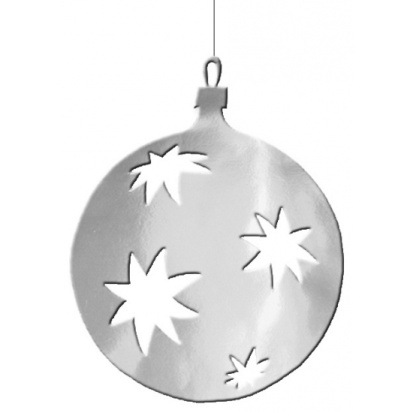 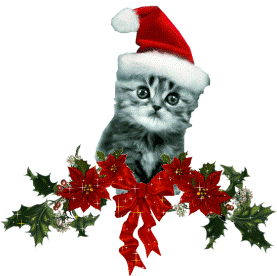 Thanks to the Quality Mark Blik op Werk, trainees can request a loan at the Service of the Execution of Education (DUO).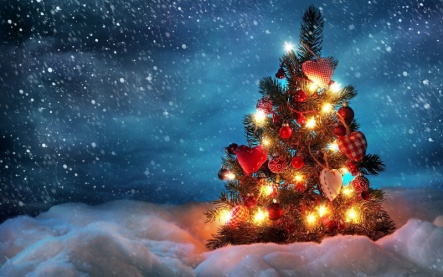 